ВАРИАНТ 1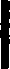 !	Часть 1I]]]1	Во  времена  правления  какого князя христиан- ство на Руси было  принято  в качестве  государ-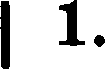 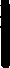 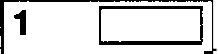 ственной религии?Святослава ИгоревичаВладимира IЯрослава МудрогоВладимира Мономаха               Ответ: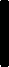         В каком сборнике законов переход крестьян от одного  хозяина   к   другому   ограничивался неде-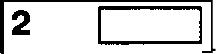 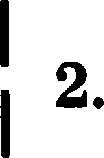 лей  до  и  неделей  после  Юрьева дня?Русской ПравдеСудебнике  1550 г.               3)  Судебнике  1497 г.               4)  Соборном  уложении  1649 г.Ответ: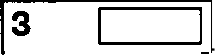 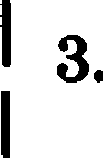 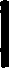 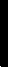  4		4.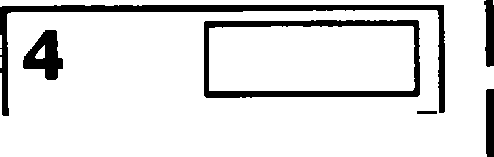 Что  из  названного  явилось  одним   из  последст-ВИЙ    ОПЈЗИЧНИНЫ   В	CCKOM  РОС   Д8ЈЗСТВtЭ	Ї  В.)создание  Избранной радывоцарение династии Романовых на росеий- еком преетолепринятие  нового  свода законовбыла подорвана политическая мощь  бояр- ской  аристократииОтвет:Простите отрывок из сочинения историка и ука- жите имя царя,  о котором  идет речь в отрывке.«Он был женат два раза.  Первая  жена  его была   еестра   его   соседа,   великого   князя  твер-екого,	Марья	Бориеовна.	По	смерти	ее  (1467 г.)... стал  искать  другой жены, подальше      и поважнее. Тогда в Риме проживала сирота,    племянница последнего випантийекого импера- тора  Софья  Фомивична  Палеолог.  Несмотря  на то что греки со времени флорентийекой унии сильно уронили себя в русских православных глапах, несмотря на  то  что  Софья  жила  так блипко  к  ненавиетному  папе,  в таком  подопри-    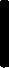 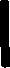 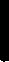 тельном церковном обществе, он, одолев в себе    религиопную брезгливоеть, выпиеал царевну ип    Италии    и   женился    на   ней   в   1472   г.    <...>    Он  впервые   отважилея   показать европейекомуполитичеекому миру притяпательный титул зо- сударя	всея   Pycu,   прежде	употреблявтийся лишь  в  домашнем  обиходе,  в  актах  ввутревве- го  управления...  Поеле  того  как  спало  с  Моск- вы татарское иго, в еношениях е неважяыми    иноетранвыми  правителями,		например  е  ли-    вонеким магистром, он титулует себя qopeж    веея  Руеи›.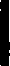 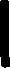 Василий II Темный	Иван III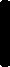 Василий IIIИвав IVОтвет:	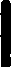 Какой ип перечисленных документов принят	 попже остальных?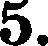 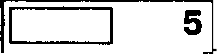 Табель о рангахМанифеет о вольноети дворянекой	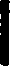 Укап  о вольных хлебопашцах	Жалованная грамота дворянетву	Ответ:4    8ЈЭОДН8Я  ВОЛЯ » —  ЗТО	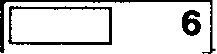 либеральная  петербургская  газета	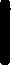 революционяая   организацияназвание	офидиальной	государственТlой идеологии  времен  Александра  IIIназвание проекта конституции  П. ПестеляОтвет:                  Стремление России оказать поддержку балкан- скому   народу   в национально-освободительном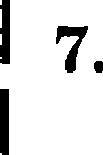 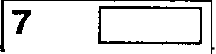                движении против Турции стало в годы правле-              ния  Александра  II одной из причин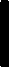 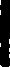                1)  подписания	договоров,	ставших	основой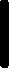 «Союза  трех императоров»проведения   военной   реформы  Д.А. Милю-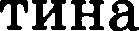 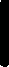 Русско-турецкой  войны  1877—1878 rr.окончания Кавказской войны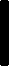 Ответ: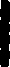 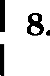                   Простите отрывок из рапорта М.И. Кутуаова императору  и  укажите  название  битвы,  участ-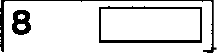                ником которой он  был.                      +Сражение было общее и продолжалось до самой ночи. Потеря  с  обеих  сторон  велика: урон неприятельской, судя по упорным его атакам на нашу укрепленную полицию, должен весьма нашу превосходить... я взял намерение отступить  6 верст,  что  будет  за  Можайском, и,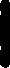                собрав расстроенные баталиею войска, освежа             мою артиллерию и укрепив себя ополчением             Московским,		в  теплом  уповании	на  помощь Всевышнего	и	на		окааанную	неимоверную храбрость   наших	войск	увижу	я,		что  могу предпринять  противу  неприятеля.	К  сожале-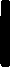 нию, князь Петр Иванович Багратион ранен пулею в левую ногу. Генерал-лейтенанты Туч- ков, княаь Рорчаков, генерал-майоры Бахмете- вы, граф Воронцов,  Кретов ранены».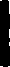 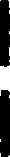                1)  битва  у деревни Бородино               2)   битва  под Полтавойбитва  под Аустерлицемсражение  на Березине               Ответ:        Кто из исторических лиц времен  Смуты  полу-  чил  прозвище   + тушииский вора?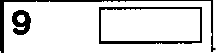 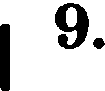 Лжедмитрий 1         3)  Василий  ШуйскийЛжедмитрий  II	4)  Иван Болотников Ответ:10.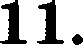 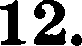 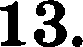 14.Кому принадлежит авторетво  «Русской  прав-      ды ›  — программного документа Южного обще-   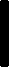 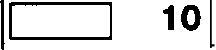 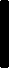 ства декабриетов?	Н.М. Муравьеву	3) С.П. Трубецкому	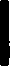 К.Ф. Рылееву	4)  П.И. Пеетелю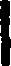 Ответ:	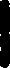 В какие  годы  в  еоветском гоеударстве проводи-	11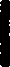 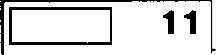 ЛПСЬ   ПОЛИТИКА   ‹• ВО£ІННОГО   ItOM М НИПМВ 91	1)  1922—1924 rr.	3)  1933—1937 rr.2)  1928—1932 rr.	4)   1918—1921 rr.Ответ:	Что  из  перечиеленного  относится   к  еобытиям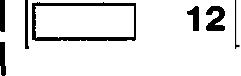 Гражданской  войны  в Росеии?Цусимекое сражениегибель  крейсера «Варяг•›воеетание Чехоеловацкого корпусапрорыв   линии МаннергеймаОтвет:Что из перечисленного относится к внешней	 политике  СССР конца  1930-x rr.?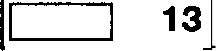 создание  Организации  Варшавского  договоравооруженный  конфликт  на озере Хаеан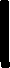 участие  в Тегеранекой конференциисоздание Коммунистического интернационала	 Ответ:Какое условное наименование получила насту-	 пательная  операция  Красной  Армии,  в  резуль-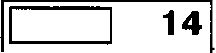 тате которой была оевобождена  территория  Бе-     лоруссии?	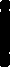 «Цитадель ›«Тайфун+Ответ:‹Багратион»	‹Барбароеса›Простите текст об одной из военных операций Великой Отечественной войны. Какое кодовое на- звание   получила   опиевнная   в  отрывке операіщя?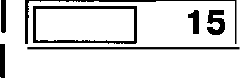 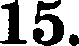 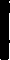 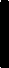 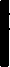 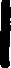 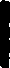 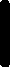 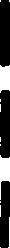 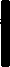 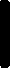 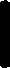 1 6	! I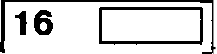 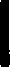 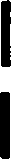 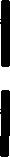 17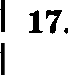 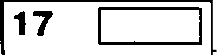 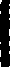 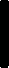 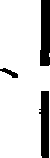 18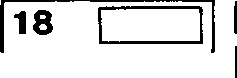 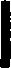 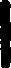 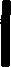 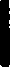 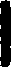 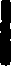 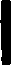 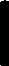 1016.18.«В начале сентября 1941 года немецко- фатистское командоваRие приступило к  подго- товке операции по пахвату Моеквы. Замыеел оверации предуематривал мощными ударами крупных  группировок  окружить   оеиовнме   си- лы войск Красной Армии, прикрывавших сто- лицу, и уничтожить их в районах Брянска и Вязьмы, а затем етремительно обоlіти Москву е севера  и  юга  е  целью  ее захвата».1)  + Барбароееа»	3)  +Тайфун +2)  +Оет›	4)  + Цитадель»Ответ:Какое  событие  произошло  в 1970-x rr.?отставка Н.С. Хрущевапринятие новой Конетитуции СССРначало переетройкивывод еоветеких войск из АфганиетанаОтвет:Чем закончился  Карибекий кризис 1962 г.?размещением  американских  ракет  на Кубепотерей независимости Кубыотетавкой  Н.С. Хрущевавыводом  еоветеких  ракет е территории КубыОтвет:Простите отрывок из воспоминаний М.С. Pop- бачева и укажите год, когда произошли описы- ваемые события.+...Прямо скажем, предлагавтиеея решения были нерадиналъными, лоловивчатыми, а ло- poït и не затраливали сути дела.Іtонцелрия энономичестtой реформы, разра- ботаиная иами и вынееенная на июньекий Пленум, носит, я бы сказал, вееобъемлющий и комплекеный характер, не оставляет без глу- боких, кардинальнмх перемен ни одну сторону вопроса. Это и перевод предприятий па полный хозраечет. іЭто и радикальиая перестройка цен- тралипованиого   руководства   экономикой.   Это икоренное изменение планирования, реформаценообразования, финансово-кредитного меха- I низма, перестройка внешневкономииеских свя- ) зей. 8то и создание новых организационннх ) структур управления. Это и всемерное развитие демократических основ управления, широкое внедрение    самоуправленческих    начал  t .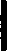 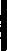 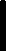 1)  1987 г.	2) 1965 г.	3) 1992 г.	4) 1998 г.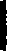 Ответ:	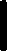 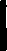 Какое событие  произошло  8 декабря  1991 г.?	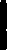 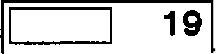 подписание	Беловежекого	соглашения	об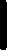 образовании  СИРпринятие	Декларации	о	государственном   Iсуверенитете  Российской  Федерации	Iроспуск  СЭВ  и ОВД	)иабрание	Б.Н.	Ельцина	Президентом )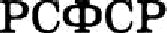 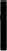 Ответ:	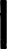 Рассмотрите  схему  и  вмполните задание,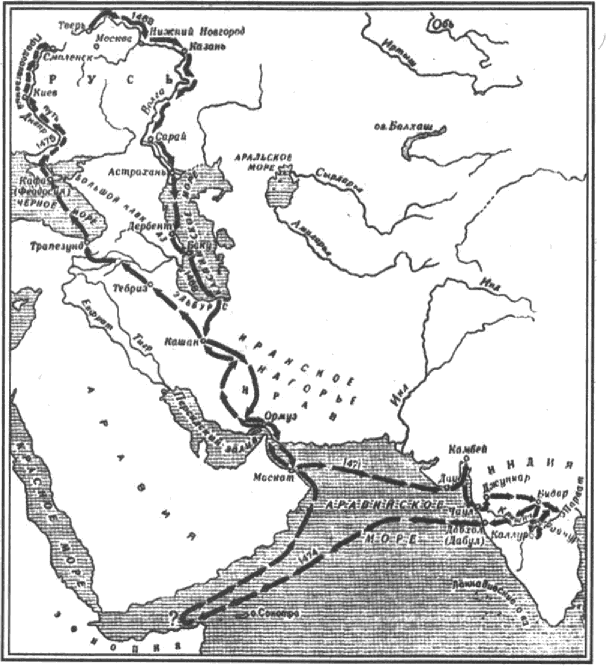 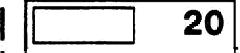 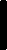 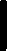 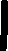 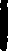 21	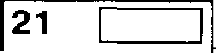 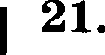 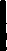 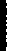 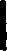 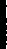 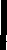 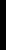 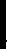 22	) 22.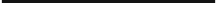 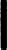 Скажите путешественника, чей маршрут обо- значен  на схеме.В.Д. Поярков	3)  Е.П. ХабаровС.И. Дежнев	4)   А. НикитинОтвет:Какой  ио  наованных  филъыов  посвящен тема-тике Великой  Отечественной войны?«Кубанские  казаки•› (реж. И.А. Пырьев)‹Молодая  гвардия»  (реж. С.А. Рерасимов)‹Весна»  (реж.  Р.В. Александров)• Свадьба   с  приданым •›  (реж.   Т.Н. Лукаше-вич, fi.И. Равенских)Ответ:Рассмотрите изображение и выполните  задание.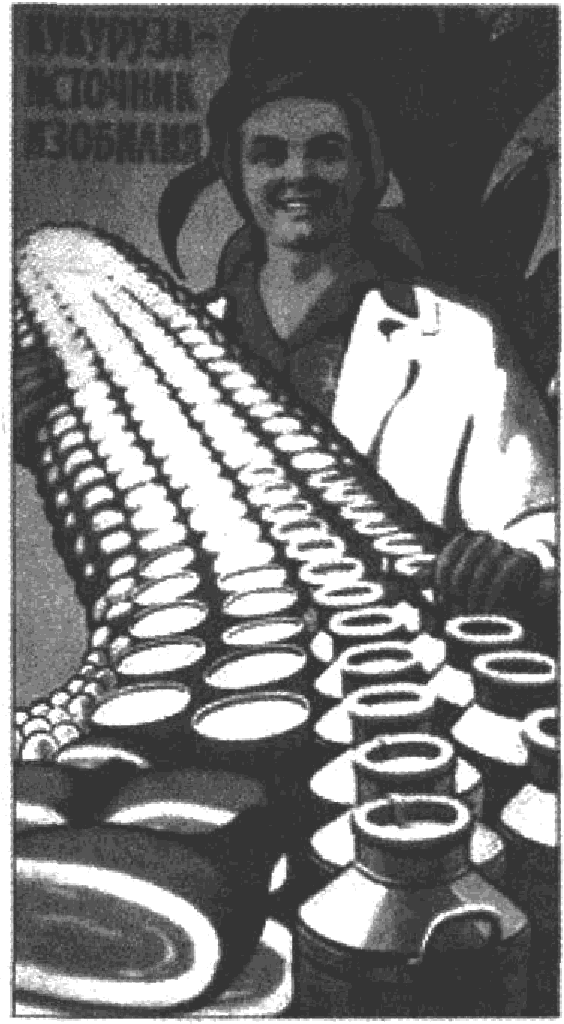 Скажите   период,   которому   посвящен  данныйплакат.1)  1930-e rr.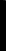 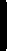 2)  1940-e rr.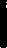 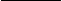                Ответ: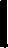 3)   1950-e rr.4)   1970-e rr.)	Задания  23—30 требуют  ответа  в виде цифры,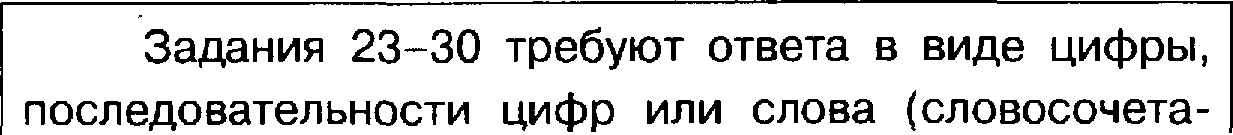 )   последовательности  цифр  или  слова   (словосочета-12HИR), которые следует записать в поле ответа в тексте     работы. Имена российских государей следует писать     только буквами  (например: Николай Второй).	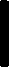 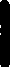 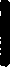 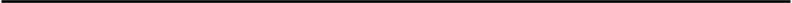 Расположите в хронологической последователь-       ности исторические события.  Запишите  цифры,    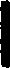 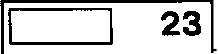 которыми обозначены исторические события, в правильной последовательности в таблицу.Азовские  походы Петра IСемилетняя войнаЛивонская войнаСеверная война Ответ: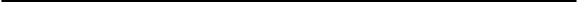 Остановите соответствие между именами совет-    ских  руководителей   и  событиями, произошед-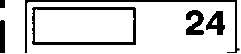 шими	в  период	их	правления:	к	каждому элементу первого столбца подберите соответст-    вующий элемент из второго столбца.		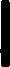 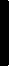 РУКОВОДИТЕЛИ	СОБЫТИЯА) И.В. Сталин	1)  принятие третьей совет- Б) Н.С. Хрущев		ской Конституции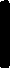 В) Л.И. Брежнев	2)  авария  на ЧернобыльскойАЭСиспытание первой в СССР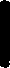 атомной бомбыпервый в истории  полет человека  в космос	Запишите в таблицу выбранные цифры под co- ответствующими буквами.	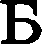 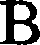 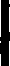 Ответ:	Какие  из  названных  литераторов являются  пред-	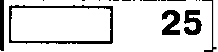 ставителями  классицизма  в  поэзии?  Найдите вприведенном  ниже списке  два  имени  и запишитев таблицу  цифры,  под  которыми они указаны.	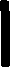 В.А. Жуковский	В.К. Тредиаковский	Н.А. Некрасов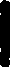 А.П. Сумароков)	5)   М.Ю. ЛермонтовОтвет:	 	26	1 28.	Используя	даннме	статистической	таблицм,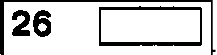 )	завершите   представленные  ниже   суждения,   co-)	отнеся  их  начвла   и  варианта  завершения.]	Пновомичесний  рост в отдельвых отраслях)	производство   Российсной  империи(	в 1884—1885 rr., 1814 г.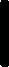 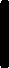 НАЧАЛА СУЖДЕНИЇЇ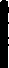 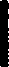 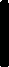 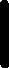 ВАРИАНТЫ ЗАВЕРШЕНИЯ СУЖДЕНИЇЇНаибольший экономи-	1)  отрицательной ческий рост в процентном	2) добыча нефти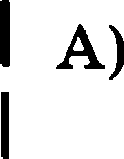           отношении отмечается в	3)  добыче камен-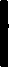    В целом динамику эконо-	ного угля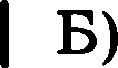           мического  роста в пepe-	4)  положительной          численных отраслях пpo-	5) производствеизводства можно назвать	чугуна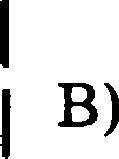 Производство чугуна в процентном отношении выросло больше, чем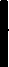                Запишите в таблицу вмбранные цифры под co- ответствующими буквами.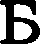 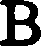 Ответ:  ) 27.	Запишите  термин,  о  котором  идет речь.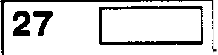 )	В  1960-e   rr.   термин  был  введен  в  употреб-)	ление   для  обозначения   представителей оппози-14ционного движения в СССР, которое не пыта-    лось бороться насильственными средствами    против советского строя и марксистской идео-    логии, а апеллировало к советским законам и    официально провозглашаемым ценностям.	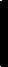 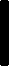 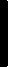 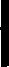 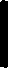 Ответ:	 	Сравните	особенности  Тегеранской	и  Ялтин-      ской	конференций.	Выберите	и   запишите	в  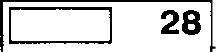 первую колонку таблицы порядковые номера    черт  сходства,  а во вторую	порядковые но- мера  черт различия.центральный	вопрос   — открытие  Второго фронта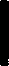 участие  Т. Рузвельта  со стороны СШАрешение вопроса о послевоенном устройстве Германии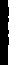 СССР представлял  И.В. СталинОтвет:	Запишите  слово,  пропущенное в схеме.	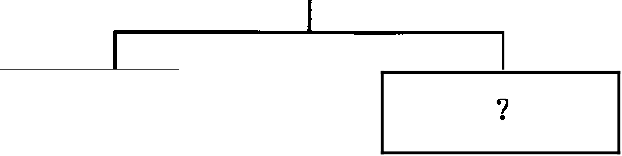 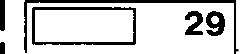 Ответ:	 	Ниже приведен перечень терминов. Все они, за исключением одного,  обозначают  направлении в поэзии ‹•Серебряного века•› .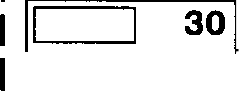 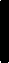 1 )  романтизм,	2)	футуризм,	3)	акмеизм,4)  символы зм,  5)  новокрестьянская поэзия.Найдите и запишите порядковый номер терми- на,  «выпадающего•›  из данного ряда.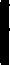 Ответ:	15Часть 2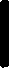 ))]{]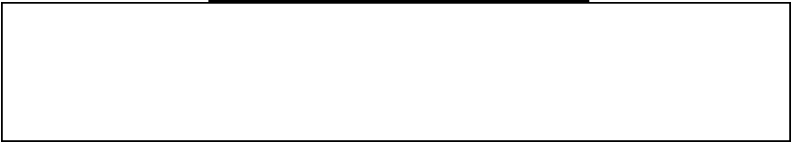 ]))	Из постановлевия Плевума  ЦК KПCC)	‹•Об антипартийной rpyппe Малевнова Г.М., Кагановича Л.М., Молотова В.М.») ‹ Пленум Центрального Комитета KПCC на  засе- даниях 22—29 июня... расемотрел вопрос об антипар- тийной rpyппe Маленкова, Кагановича, Молотова, образовавшейея  внутри  Президиума   ЦК  KПCC.  <...>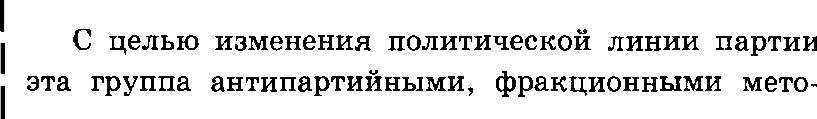 дами  добивалась  смены  состава  руководящих  opra-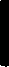 Они были против расширения прав союзных pec- публик    в   области    экономичеекого   и культурного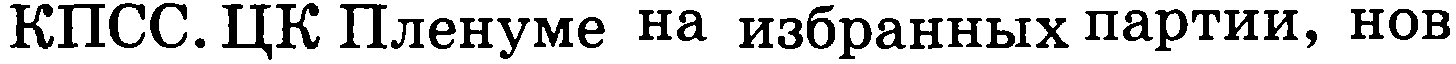 I  строительства,   в   области   законодательетва,   а  также1 против   усиления   роли  местных   Советов  в   решении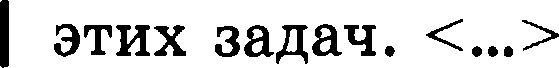 )	Антипартийная    rpyппa    не   только    не  понимала,)  но  и  еопротивлялаеь  мероприятиям  партии   по  борь- бе е бюрократизмом, по еокращению раздутого roey- даретвенного   аппарата.   <...>Эта rpyппa упорно сопротивлялась и пыталась сорвать такое важнейшее мероприятие, как peopra- низация управления промышленноетью, создание Совнархозов  в экономичееких  районах... <...>TO    ВОП}ЗОС IïM С£ІЛЬСKOPO  ХОПЯЙСТВІІ	£(СТНИКИ    ПТОЙ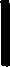 группы обнаружили непонимание новых назревших задач. Они не признавали необходимости уеиления материальной заинтерееованноети колхозного крее-) тьянетва	в	раеширении	производства	продуктовС£ІЛЬСКОРО ХОПЯЙСТВВ. <...>16В области внешней политики ота rpyппa, в осо-    бенности т. Молотов, проявляла косность и всячески    мешала проведению назревших новых мероприятий, рассчитанных  на укрепление мира во всем мире. <...>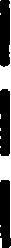 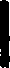 Сговорившись между собой на антипартийной основе, они поставили перед собою цель изменить политику партии, возвратить партию к тем непра- вильным методам руководства, которые были осуж- дены XX съездом партии...»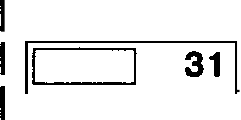 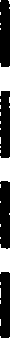 Скажите год проведения Пленума ЦК KПCC и назовите фамилию политического деятеля, против которого выступила данная «антипар- тийная rpyппa+ и который в то время занимал пост 1-ro секретаря  ЦК KПCC.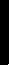 Выпишите не менее трех обвинений, предъяв-	 ляемых    Маленкову,     Кагановичу     и  Молотову,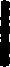 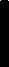 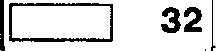 которые   относятся   к   области   политики   и эко-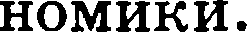 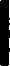 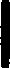 Конституционный кризис или противостояние между двумя политичеекими силами: е одной сто- роны  —  Президент  России;  с  другой стороны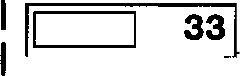 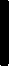 ЈЗ	ОВОДСТВО	8ЈЗХОВНОЮ	OBtЭT&  И	ЛЬШ8Я      Ч8СТЬнародных депутатов  во  главе  е  Р.И.  Хасбулато- вым,  а  также   вице-президент   России   А.В.   Руц- кой и некоторые другие представители законода- тельной    власти.	Кульминацией     кризиса     стало    вооруженное	кровопролитное	столкновение	в    центре Москвы и возле  телецентра  +Оетанкино›      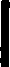 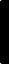 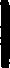 и  последующий  штурм  войеками,  верными  Пре-    зиденту,  Дома Советов России.17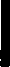 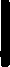 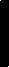 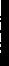 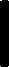 34	) 34.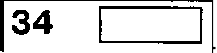 i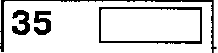 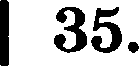 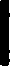 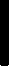 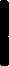 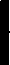 18Назовите фамилии двух политических дея- телей — участников тех событий: Президен- та Роееии и Председателя Верховного Совета Роееийекой Федерации.Скажите год, когда произошли опиеывае- мые  вооруженнъіе столкновения.Почему  опиеываемый  кризие  обычно  назы-вают ‹конетитуционным» ?В настоящее время у иеториков нет единого мнения о роли мовголо-татарекого ига в исто- рии Руеи. Однако значительная чаоть иееледо- вателей считает, что его итогами для руееких земель  были  разрушения  и   упадок.   Приведите не менее двух фактов в защиту давной  точки зрения.Вам поручено  подготовить  развернутый  ответ по теме «Внутренняя политика Николас I» . Соетавьте план, в еоответетвии е которым Вы будете  освещать  эту  тему.Плав должен подержать не менее трех пунктов. Напишите краткое  пояенение  содержание  лю- бых двух пунктов. План с пояенениями должен отрапить основные события (явлеяия), связан- ные  е  внутренней  политикой  Николас І.BAPHAHT 2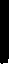 Часть 1	I}))Какое из славянских племен в 945 г. подняло }    восстание,  в  ходе  которого  был  убит киевский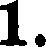 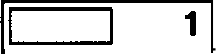 полянедревлянеОтвет:северянерадимичи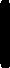 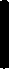 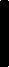 Какой  тип  православного  храма  господствовал		       в  архитектуре  Древней Руси?	)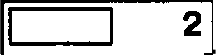 крестово-купольный	)шатроввй	}4)   ампирОтвет:	Что из названного явилось одним  из достиже-  )    ний  правления Петра I?	)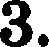 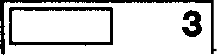 создание  стрелецкого  войска	)строительство  российского флота	)выход России  к  Черному морюучреждение  министерствОтвет:	4.	,Прочтите   отрывок   из   сочинение   историка   и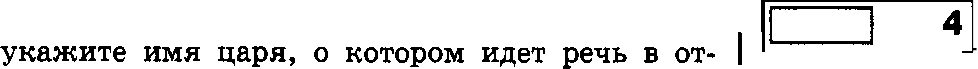 рывке.	]‹Он и на престоле правил так же умно и ) осторожно, как прежде, стоя у  престола  при  )  царе Федоре. По своему происхождению он ) принадлежал  к  большому,  хотя  и  не  первосте-  ]19пенному боярству... Он был  посаженым  отцом на  одной  из  многочисленных  свадеб  царя Ива-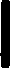                на  во  время  опричнины,  притом  он  стал зятем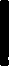                Малюты Скуратова-Бельского, шефа опрични-             ков, а женитьба царевича Федора на его сестре             еще более укрепила его положение при дворе...             Царь крепко заботился о бедных и нищих,             расточал им милости; но жестоко преследовал             злых   людей   и   такими   мерами   приобрел  ог-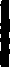 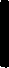 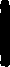 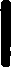                ромную  популярность,  + веем  любезен   бысть» . В   устроении   внутреннего   государственного по-рядка он даже обнаруживал  необьтную  отвагу»  .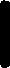                1)  Петр I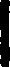 Михаил ФедоровичАлексей Михайлович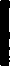 Борис  Родунов               Ответ:                  Какое	из	названных	событий	произошло	в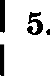 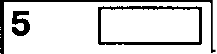 XVIII веке?               1)  восстание  под  предводительством С. Разина               2)  восстание  декабристов  на Сенатской площади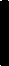                3)  восстание  под предводительством  Е. Пугачева               4)   восстание  на  броненосце «Потемкин»Ответ:6	      Приписные  крестьяне   — это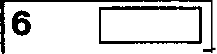 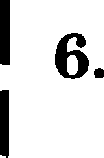 1)  крестьяне,  передаваемые  государством пред-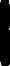 принимателям  для  работы на их заводах               2) крестьяне, хозяйствующие на землях, нахо-                    дящихся в собственности императорской                    семьи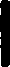                   крестьяне, прикрепленные к государствен- ным  заводам  для  работы  вместо уплаты на-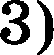 лОгОв4) крестьяне, освобожденные от барщины и получавшие в оплату за работу  на  помещи- ка  деньги и хлеб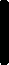                Ответ:20Теория   официальной   народности   С.С.  Уварова   I	7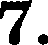 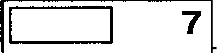 была  создана  с  целью	)демократизации  общественных    взглядов	)идейного    обоснования    самодержавия	)распространение грамотности среди разных ) сословийподдержки крестьянской реформы Ответ: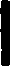 Простите	отрывок	из   послание	Д.Е.   Остен-	 Сакена  гарнизону  Севастополя  30  июня  1855  г. )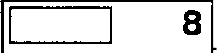 и определите адмирала, о котором говорится в ) отрывке.	)«...Храбрые защитники Севастополя! Прови- ) дению угодно  было испытать нас новою  тяж- ) кою	потерею:	адмирал,	пораженный		непри-  ) ятельскою   пулею   на   Корниловском   бастионе, cero числа скончался. Не мы одни  будем  опла- чивать потерю доблестного сослуживца, дос- тойнейшего начальника, витязя без страха   и упрека, —  вся Россия вместе с   нами   прольет слезы искреннего сожалению о кончине героя Синопского.	Моряки	Черноморского	флота!..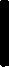 Преждевременная смерть доблестного адмирала возлагает на нас обязанность дорогою ценой воздать  неприятелю   за   понесенную   нами   поте- I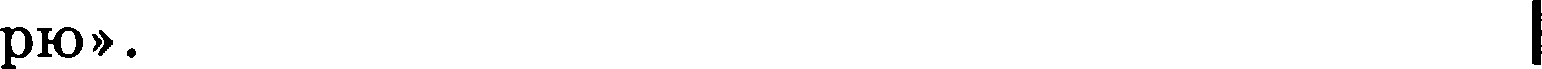 В.С.   Завойко	3)  А.С. Меншиков	IП.С.   Нахимов	4)  іЭ.И. Тотлебен	1Ответ: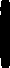 Скажите	фамилию	последнего	председателя                               9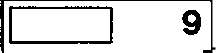 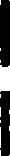 Временного   правительства России.А.Ф. Керенский	3)  П.Н. МилюковГ.Е. Львов	4)  А.И. ГучковОтвет:	Какая    из   российских    императриц    вела  пepe-   )	10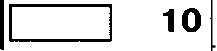 писку с Вольтером?21               1)   Екатерина  I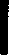                2)  Анна Иоанновна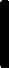                3)  Анна Леопольдовна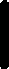                4)   Екатерина II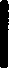 Ответ:                  В  каком  году  открылся  XX  Съезд  KПCC, ocy-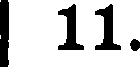 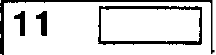                ДИВШИЙ   4 К   ЛЬТ ЛИЧНОСТИ 0	Ї .    .	TBЛИHa1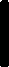                1)  1952 г.	3)   1959 г.2)  1956 г.	4)   1961 г.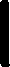                Ответ: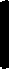 Какие страны входили в военно-политический блок «Антанта» ?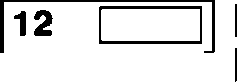 Рермания,  Австро-Венгрия,  Италия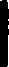 Россия,  Англия, Германия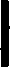 Россия, Англия, Франция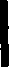 Рермания,  Австро-Венгрия, Россия               Ответ: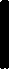       ЭТO    ЯВИЛОС b   ОДНИМ   ИП  ИТОРОВ   ПОЛИТИКИ   4 BO£IH-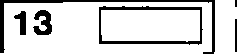 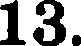 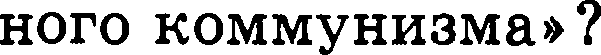 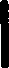 ) 14.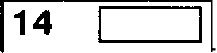 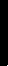 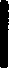 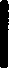 уничтожение  товарно-денежнмх отношенийликвидация  кулачестварост  объемов   проммшленного  производствасоздание MTCОтвет:Какое из названных  событий  Великой Отечест-венной войны относится  к  1944 г.?начало   контрнаступления   Красной   АрмииПОД	OCI-t ВОЙСталинградская  битваснятие  блокады Ленинградасражение на Курской дуге Ответ: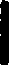 Простите текст об одной из военных операций Великой Отечественной войны. ltaкoe кодовое название  получила  описываемая  в отръівке oпe-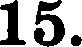 22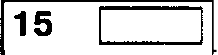 16.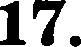 18.+ 5 июля 1943 года немецкие ударные груп-    пировки по плану операции  начали  наступле-     ние на Курск из райояов Орла и Белгорода. Со     стороны   Орла   наступала   группировка   под   ко-    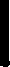 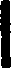 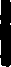 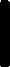 мандованием	генерал-фельдмаршала	Гюнтера 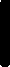 Ханса фон Клюге, со стороны Белгорода группировка	под	командованием	генерал- фельдмаршала  Эриха  фон  Манштейна...  12  ию- ля в районе железнодорожной станции Пpoxo- ровка в 56 километрах к северу от Белгорода произошло  самое  крупное  встречное  таяковое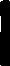 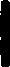 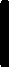 сражение   Второй  мировой  войны  между   насту-    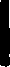 павшей танковой группировкой противника и    наносившими  контрудар советскими  войсками+.     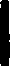 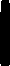 ‹Ост»	3) ‹Барбаросса»	‹Багратион»	4)  +Цитадель»	Ответ:Какое событие  произошло  в 1980-x rr.?	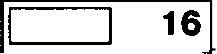 подпиеание   договора   OCB-1  между   СССР и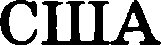 избрание М.С. Горбачева Генеральным сек-    ретарем ЦК KПCC	Пражекая весна	Беловежекое соглашениеОтвет:	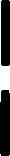 Чем  закончилось  Венгерское  восстание 1956 г.?	   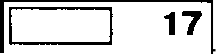 подавление    восстания    и   приход   к   власти     правительства Яноша Кадара	вхождение Венгерской Народной  Республи-     ки   в  состав СССРроепуек  Организации  Варшавекого договорапобеда   повстанцев	и    правительства    Имре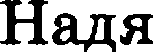 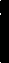 Ответ:	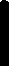 ЇЈІОЧТИТ£І   OTQЫBOIt   ИП  ВОСПОМИНАНИЙ	.	.	ЬІШ-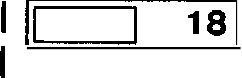 кова  и определите,  последетвием  каких событийстали  опиеываемые  события  (указанные факты).23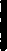 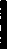 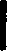 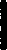 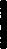 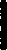 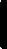 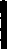 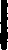 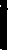 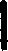 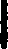 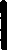 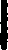 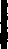 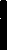 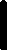 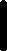 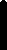 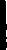 ) 19.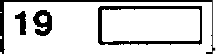 ‹Резко снизилась и платежеспособность на- селения... Президент и Правительство под пред- логом борьбы с инфляцией соонательно  пошли на уменьтение оборотной денежной массы  в сфере производства. Это сразу же вмовало кри- зис платежей, блокироввние производства, кри- минализацию экономики, реокое сокращение заработной платы, огромный внешний и внут- ренний государственнъій долг, который прави- тельство опять-таки пыталось погаеить па счет сбережений, отобранных у граждан, и невыпла- ты им заработной платы. На полные обороты была раскручена машина по выпупку облига- ций, иных ценных бумаг-суррогатов и навязы- вания  их россиянам вместо реальнъіх денег•.• косыгинская •›    экономическая	реформа1965 г.экономическая  реформа 1987 г.экономическая  реформа 1992 г.дефолт 1998 г.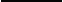 Ответ:В каком году произошла авария на Чернобыль- ской АЭС?1)  1982 г.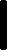 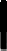 2) 1986 л.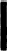                Ответ: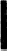 з	іяв9 г.4)  1991 г.Рассмотрите  карту  и выполпите задание.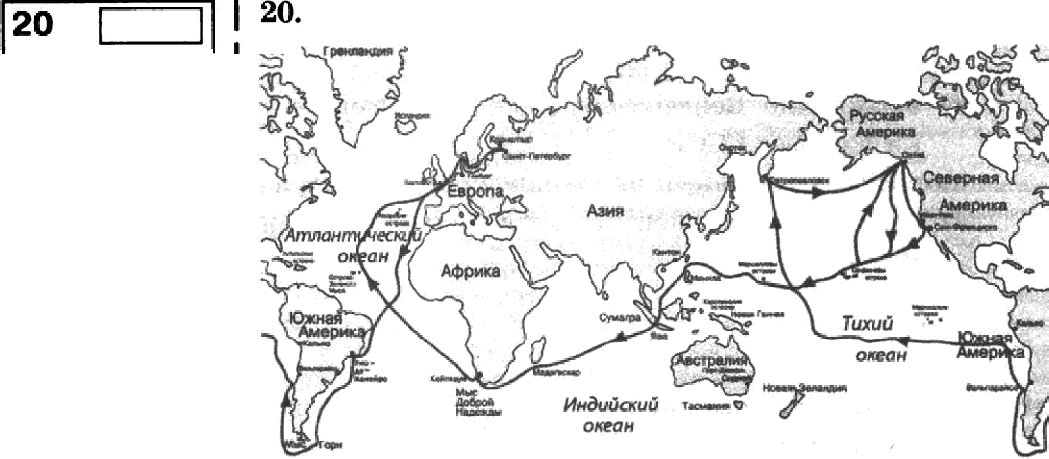 24Скажите      экспедицию,	маршрут    которой    обо-   I значен  на  карте.		iэкспедиции   И.Ф.  Крузенштерна   и  Ю.Ф.   Ли-  I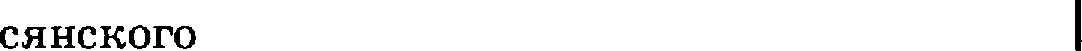 путешествие   Афанасия   Никитина	)экспедиции   Н.Н.   Миклухо-Маклая	)экспедиция   В.  Беринга	)Ответ:Какое  из названных архитектурныхсооружений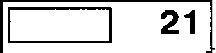 принадлежит  к стилю  «сталинского ампира*?Останкинская  телебашня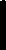 Мавзолей  В.И. ЛенинаШуховская  телебашня  на Шаболовке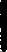 Здание МГУ на Воробьевых горан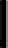 Ответ:	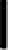 Рассмотрите  изображение и выполните задание.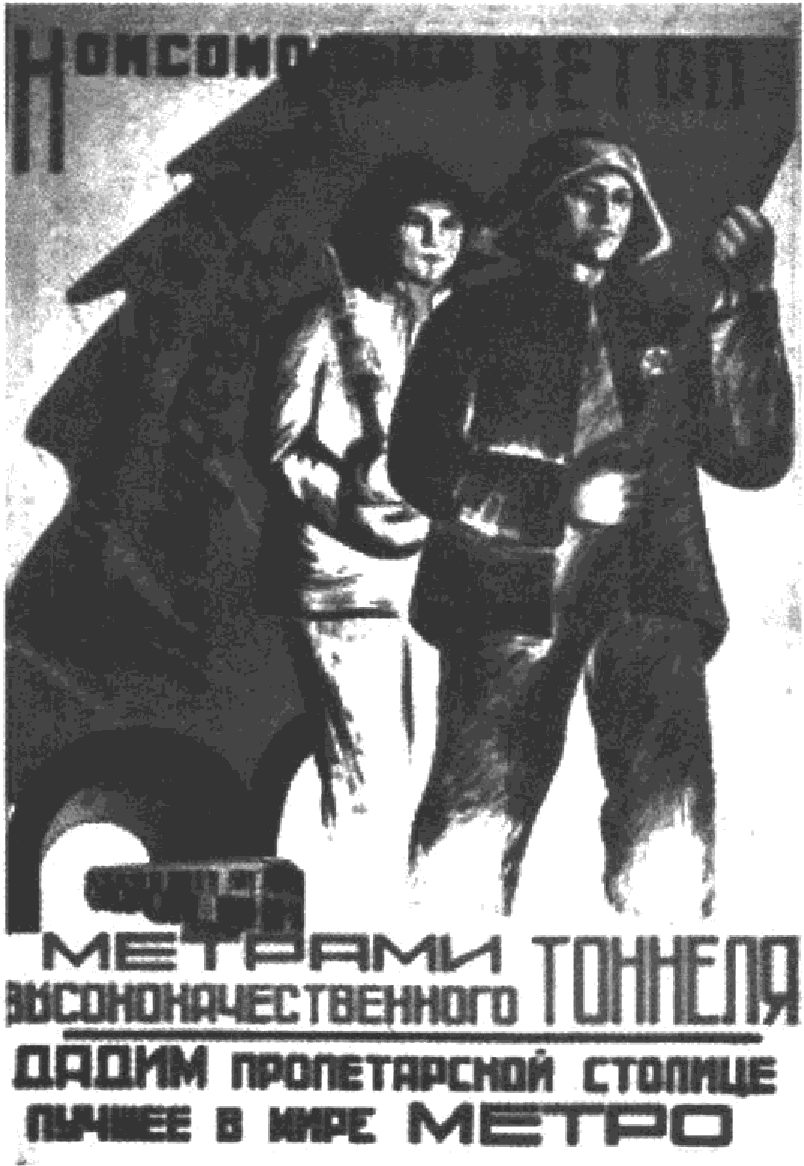 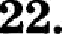 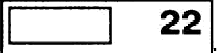 Скажите период, ноторому посвящен данный ) плакат.	)251)   1930-e rr.2)   1940-e rr.Ответ:3)   1950-e rr.4)   1960-e rr.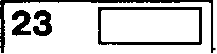  24	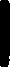 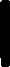 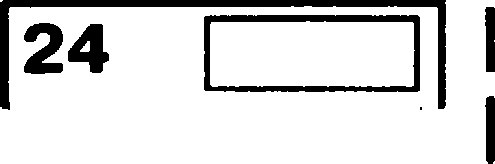 ) 23. Расположите в  хронологической  последова- тельности следующие имена. Запишите цифры, которыми обозначевш имена, в вравильвой по- следовательности  в  таблицу.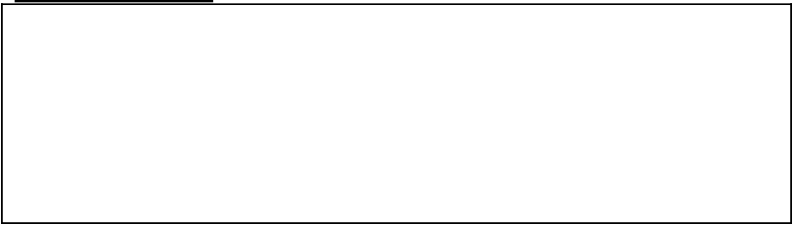 Василий  II ТемныйАндрей БоголюбскийИван III1	4)   Дмитрий  ДонскойОтвет: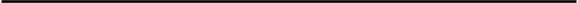 Остановите соответствие между названиями войн и сражениями,  которые к  вим относятся: к каждому олементу первого столбца подберите соответствующий элемент  из второго столбца.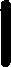 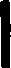 НАЗВАНИЯвОЙн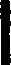 А)  Отечественнаявойна  1812 г.Б)   Северная война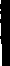 В)   Семилетняя  война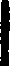 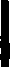 СРАЖЕНИЯсражение ври Гросс- Егерсдорфесражение под Мало- ярославцемГавгутское сражениеЦусимское сражениеНапишите   в  таблицу  выбранные   цифры  под co-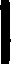 ответствующими буквами.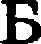 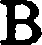                Ответ: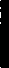 26Какие из названных гоеударственных деятелей I   XIX—XX  вв.  входили  в  состав  Временного  пpa-  ]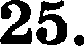 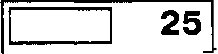 вительства? Найдите в приведенном  ниже  спи-  ) ске две фамилии и запишите  в  таблицу  цифры,  ] под   которыми    они  указано.А.Ф. Керенский     4)  П.Н. МилюковС.А.  Муромцев         5)   С.Ю. ВиттеИ.Л. ГоремыкинОтвет:	)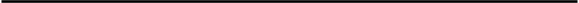 Используя данные статистической таблицы, завершите представленные ниже суждения, co- отнеся  их  начала  и  варианты завершения.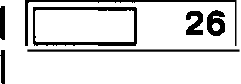 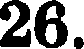 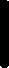 Промвшлениое  производство  в  СССР по отношениюкзапаДнаІмСТранаМ(Впроцентак)]{I!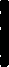 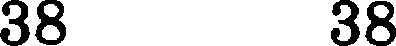 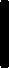 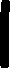 НАЧАЛА СУЖДЕНИЯВАРИАНТЫ ( ЗАВЕРШЕНИЯ ) СУЖДЕНИЯА) Наибольшее  отставание	1)  Германия	( промышленного  производ-     2)  отрицательной     ) ства СССР наблюдается по 3) положительной ) отношению  к  производетву        4)  Англия   Из приведенных западных	5) США стран наиболее близки  по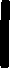 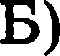 уровню промышленного производства  Англия и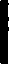 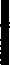    В целом  динамику развития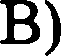 П}ЭОМЫШЛ£ІННОРО   ПЈЗОИПВОД-етва в СССР в указанные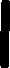 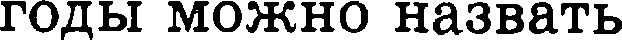 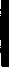 2T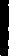 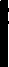 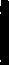 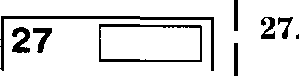 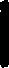 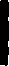 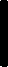 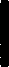 1 28.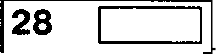 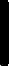 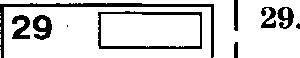 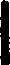 Запишите в таблицу выбранные цифры под co- ответствующими буквами.Ответ: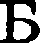 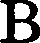 Запишите  термин,  о котором  идет речь.Датіный термин означает процесс объедине- ния единоличных крестьянских хозяйств в кол- хозы, проводившийся в СССР в 1928—1937 rr.Ответ:   	Сравните особенности двух русских революций: революции 1905—1907 rr. и Февральской рево- люции 1917 г. Вьдберите и запишите в первую колонку таблицы порядковые номера черт сход- ства, а во вторую — порядковые номера черт различия.один из итогов революции — отмена вы- купных  платежей  крестьянодной из значимых проблем революции был национальный вопросважной движущей силой революции были рабочиедостижение революции — учреждение Pocy- дарственной думыОтвет:Запишите слово, пропущенное  в схеме.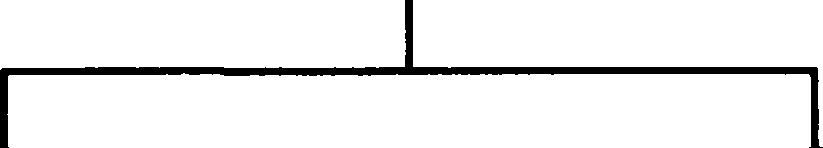 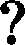 Ответ:   	   30.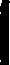 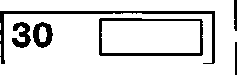 28Ниже приведен перечень терминов. Все они, за исключением одного, обозначают восточносла- вянские  племена  VII—XII вв.1  )  древляне,   2)   поляне,  3)   северяне,  4)    рядови-   1vu,      S)   кривичи.	I Найдите  и  запишите   порядковый   номер   терми-   ) на,  «выпадающего»   из данного ряда.	I Ответ:	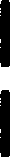 Часть 2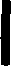 ]])]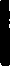 ]]iИз   воспомивавий   советвика  посольства  СССР	) в   США   Г.Н. Большакова«...Это первый и, к ечаетью, единственный тер- ) моядерный   кризие,   являвший   собой   «момент етрахаи озарения +, когда... вее человечество [почуветвова- ло] себя в «одной лодке+, оказавшейея в эпицентре ядерной пучины... Некоторьте считали, что причивъі кризиса носили военный характер — размещая евои ракеты  на  Кубе,  СССР,  мол,  стремилея  уменьшить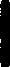 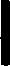 «дисбалане» в количестве ядерных боеголовок е Co- единенными Штатами, который в те дни, по их ут- верждениям, составлял соотношение 17:1 или 15:1 в пользу последних. Другие же называли политиче-  ские мотивы: намерение США уничтожить респуб- лику Куба, а СССР — укрепить позиции социалиети- ческого лагеря  на американеком  континенте. <...»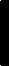 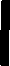 Американцы впервые почуветвовали дъіхание 1 войны у  своего пopora. Самым опасным временем ) была ночь с  27  октября на  28  октября.  Дело  в  том, ) что утром 27 октября еоветской ракетой ‹земля— ) воздух»   был  сбит  американский   выеотный   разведы-  )вательный   самолет    У—2,    пилотируемый    майором Р. Андерсеном...  Іtомандующий  ВВС  США  предло- жил    немедленно   нанести   воздушный   удар   по Кубе.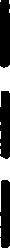    Обстановка была накалена до предела. Президент с    трудом сдерживал натиск военных. Роберт Кеннеди    пригласил к себе посла А.Ф. Добрынина и преду-    предил  его,  что может  начаться война›.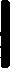 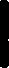 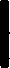       31.	Скажите  год,  в  который  произошли  описывае-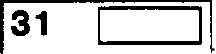 мые  события,  и  назовите  фамилию политиче-ского деятеля, возглавлявшего в то время Co- ветекий  Союз.      32.	В первом  абзаце  найдите  и  выпишите не менее             двух  причин  кризиса.  Во втором  абзаце найди-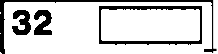                те  и  укажите,  когда  произошел  пик кризиса.      33.	Россия,    православная   на   протяжении   девяти веков  страна,   в  20—30-е   rr.   XX  столетия  офи-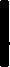 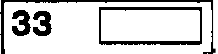 циально  стала страной  массового атеизма.Назовите декрет от 1918 г., который уста- навливал светекий характер государствен- ной  власти,   провозглашал   свободу  совести и                      вероисповедания.               2) Какой характер носила политика советской                   власти по отношению к церкви в 1920-e rr.                   после  издание декрета?               Й)    КАК    ПЈЗИЧ&СТНОСТЬ  К  ЈЗ£ІЛИГИИ  МОГЛВ  ПОВЛИЯТЬна  карьеру  советского гражданина?34	34.	В  оценке  Петра  I  как   государственного  деятеля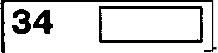 мнения   исследователей   разделились.   В одних               контекстах он оценивается положительно, вы-             делается его преобразовательная роль в исто-             рии.    Однако    существуют    и   отрицательные30оценки деятельности  Петра  І.  Приведите  не  1  менее двух фактов в защиту последней точки  ) зрения.	)Вам  поручено  подготовить  развернутый   ответ	    по   теме	«Восстание	декабристов+ .   Составьте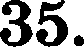 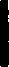 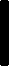 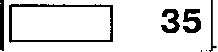 план, в соответствии с которым Вы будете oc- вещать  ату тему.План должен содержать не менее трех пунктов. 1 Напишите  краткое   пояснение   содержавия   лю-   1 бых  двух  пунктов.	)План с пояснениями должен отразить основные ) события (явление), связанные с восстанием де- кабристов.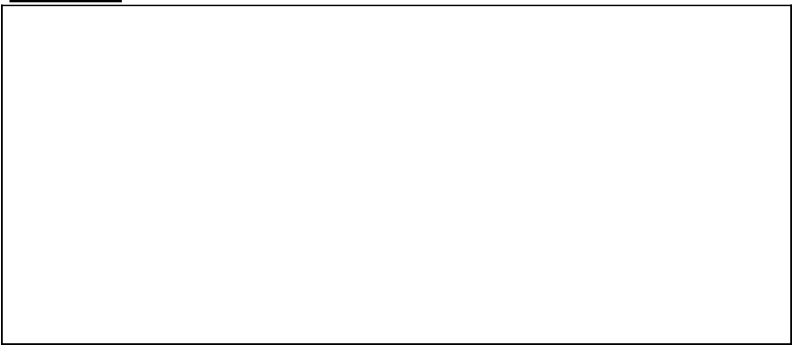 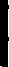 І I)])31””’1884-1885rr1814r.Добыча нефти (в млн пудов)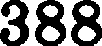 560Добыча  каменного ’ Р“(в млн пудов)4661983Производство чугуна (в млн пудов)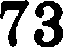 254